Ngāti Tūwharetoa Genesis Energy Committee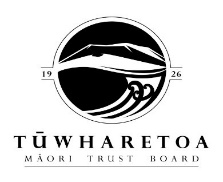 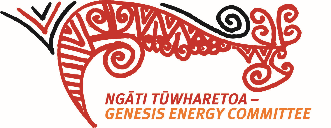 EDUCATION APPLICATION FORMOverviewAfter a lengthy consultation period between Genesis Energy and Ngāti Tūwharetoa, in 2000 the Tūwharetoa Māori Trust Board (on behalf of hapū o Ngāti Tūwharetoa) and Genesis Energy signed an agreement to mitigate the on-going impacts of the Tongariro Power Development Scheme (TPDS) on Ngāti Tūwharetoa.An outcome of this agreement is the establishment of Ngāti Tūwharetoa Genesis Energy Committee (NTGEC). The primary purpose of the committee is to distribute the mitigation funds on behalf of Ngāti Tūwharetoa as per the objectives set out below.Key ObjectiveThe key objective of the group that relates specifically to education is:To promote projects to facilitate the education of Ngāti Tūwharetoa youth.Explanation: to facilitate educational development of Ngāti Tūwharetoa (especially Tūwharetoa youth) and promote their educational activities. The outcomes of these initiatives shall be communicated to wider Ngāti Tūwharetoa where applicable.FUNDINGApplicants will be considered to a grant of up to the following amounts:CriteriaApplicant must be of Ngāti Tūwharetoa descent and registered with the Tūwharetoa Māori Trust Board (TMTB) and/or the Tūwharetoa Settlement Trust (TST).Written proposal (500 words minimum).Applicants for ‘education assistance’ must provide a written proposal demonstrating that their course of study will lead to a tertiary qualification in areas related to natural resource management, planning and/or environmental sciences.Applicants for ’education assistance – Growing Tūwharetoa at Home’ must provide a written proposal that will demonstrate their commitment to their marae/hapū/Tūwharetoa a kanohi kitea and how this study will directly benefit the marae/hapū. The proposal MUST be verified by the marae by a signed letter of support. Applicants must reside in the Rohe of Tūwharetoa (Applications received from those who live outside of the Tūwharetoa rohe will be declined.)Applications will be paid directly to the course provider NOT personal bank accounts. Preference will be given to those applications that have wide benefit and clearly show how the outcomes will be communicated to Ngāti Tūwharetoa at hapū and/or iwi level (proposals at whānau level will also be considered).If successful, the applicant will be required to provide written feedback to the committee on the outcome of their proposal and maybe required to provide a breakdown of the budget. At the conclusion of their study, the applicant will be asked to report back to the committee.The committee will not accept:Applications that are incomplete or require further information.Applications that may be more appropriately funded from other sources.Funding requested for items such as computers, textbooks or other course related costs, or sporting uniform costs.Projects that have been completed prior to applying for funding. The committee retains the right to withdraw any funding if there has been no communication between the parties.The Ngāti Tūwharetoa Genesis Energy Committee meets every 2 months to consider applications.Diploma - $1,000Tertiary Degree - $2,000Master’s Degree - $3,000NGĀTI TŪWHARETOA Genesis Energy Committee - EDUCATION APPPLICATION FORMNGĀTI TŪWHARETOA Genesis Energy Committee - EDUCATION APPPLICATION FORMNGĀTI TŪWHARETOA Genesis Energy Committee - EDUCATION APPPLICATION FORMNGĀTI TŪWHARETOA Genesis Energy Committee - EDUCATION APPPLICATION FORMNGĀTI TŪWHARETOA Genesis Energy Committee - EDUCATION APPPLICATION FORMNGĀTI TŪWHARETOA Genesis Energy Committee - EDUCATION APPPLICATION FORMNGĀTI TŪWHARETOA Genesis Energy Committee - EDUCATION APPPLICATION FORMNGĀTI TŪWHARETOA Genesis Energy Committee - EDUCATION APPPLICATION FORMNGĀTI TŪWHARETOA Genesis Energy Committee - EDUCATION APPPLICATION FORMNGĀTI TŪWHARETOA Genesis Energy Committee - EDUCATION APPPLICATION FORMNGĀTI TŪWHARETOA Genesis Energy Committee - EDUCATION APPPLICATION FORMNGĀTI TŪWHARETOA Genesis Energy Committee - EDUCATION APPPLICATION FORMNGĀTI TŪWHARETOA Genesis Energy Committee - EDUCATION APPPLICATION FORMNGĀTI TŪWHARETOA Genesis Energy Committee - EDUCATION APPPLICATION FORMNGĀTI TŪWHARETOA Genesis Energy Committee - EDUCATION APPPLICATION FORMNGĀTI TŪWHARETOA Genesis Energy Committee - EDUCATION APPPLICATION FORMNGĀTI TŪWHARETOA Genesis Energy Committee - EDUCATION APPPLICATION FORMNGĀTI TŪWHARETOA Genesis Energy Committee - EDUCATION APPPLICATION FORMNGĀTI TŪWHARETOA Genesis Energy Committee - EDUCATION APPPLICATION FORMNGĀTI TŪWHARETOA Genesis Energy Committee - EDUCATION APPPLICATION FORMNGĀTI TŪWHARETOA Genesis Energy Committee - EDUCATION APPPLICATION FORMNGĀTI TŪWHARETOA Genesis Energy Committee - EDUCATION APPPLICATION FORMNGĀTI TŪWHARETOA Genesis Energy Committee - EDUCATION APPPLICATION FORMNGĀTI TŪWHARETOA Genesis Energy Committee - EDUCATION APPPLICATION FORMNGĀTI TŪWHARETOA Genesis Energy Committee - EDUCATION APPPLICATION FORMNGĀTI TŪWHARETOA Genesis Energy Committee - EDUCATION APPPLICATION FORMNGĀTI TŪWHARETOA Genesis Energy Committee - EDUCATION APPPLICATION FORMNGĀTI TŪWHARETOA Genesis Energy Committee - EDUCATION APPPLICATION FORMNGĀTI TŪWHARETOA Genesis Energy Committee - EDUCATION APPPLICATION FORMNGĀTI TŪWHARETOA Genesis Energy Committee - EDUCATION APPPLICATION FORMNGĀTI TŪWHARETOA Genesis Energy Committee - EDUCATION APPPLICATION FORMNGĀTI TŪWHARETOA Genesis Energy Committee - EDUCATION APPPLICATION FORMNGĀTI TŪWHARETOA Genesis Energy Committee - EDUCATION APPPLICATION FORMNGĀTI TŪWHARETOA Genesis Energy Committee - EDUCATION APPPLICATION FORMNGĀTI TŪWHARETOA Genesis Energy Committee - EDUCATION APPPLICATION FORMNGĀTI TŪWHARETOA Genesis Energy Committee - EDUCATION APPPLICATION FORMPersonal DetailsPersonal DetailsPersonal DetailsPersonal DetailsPersonal DetailsPersonal DetailsPersonal DetailsPersonal DetailsPersonal DetailsPersonal DetailsPersonal DetailsPersonal DetailsPersonal DetailsPersonal DetailsPersonal DetailsPersonal DetailsPersonal DetailsPersonal DetailsPersonal DetailsPersonal DetailsPersonal DetailsPersonal DetailsPersonal DetailsPersonal DetailsPersonal DetailsPersonal DetailsPersonal DetailsPersonal DetailsPersonal DetailsPersonal DetailsPersonal DetailsPersonal DetailsPersonal DetailsPersonal DetailsPersonal DetailsPersonal DetailsOrganisation:Applicant Full name:Address:Phone:Email:Beneficiary Number:If you are an individual applying for assistance, please provide your Tūwharetoa Maori Trust Board or Tūwharetoa Settlement Trust beneficiary number:Beneficiary Number:If you are an individual applying for assistance, please provide your Tūwharetoa Maori Trust Board or Tūwharetoa Settlement Trust beneficiary number:Beneficiary Number:If you are an individual applying for assistance, please provide your Tūwharetoa Maori Trust Board or Tūwharetoa Settlement Trust beneficiary number:Beneficiary Number:If you are an individual applying for assistance, please provide your Tūwharetoa Maori Trust Board or Tūwharetoa Settlement Trust beneficiary number:Beneficiary Number:If you are an individual applying for assistance, please provide your Tūwharetoa Maori Trust Board or Tūwharetoa Settlement Trust beneficiary number:Beneficiary Number:If you are an individual applying for assistance, please provide your Tūwharetoa Maori Trust Board or Tūwharetoa Settlement Trust beneficiary number:Beneficiary Number:If you are an individual applying for assistance, please provide your Tūwharetoa Maori Trust Board or Tūwharetoa Settlement Trust beneficiary number:Beneficiary Number:If you are an individual applying for assistance, please provide your Tūwharetoa Maori Trust Board or Tūwharetoa Settlement Trust beneficiary number:Beneficiary Number:If you are an individual applying for assistance, please provide your Tūwharetoa Maori Trust Board or Tūwharetoa Settlement Trust beneficiary number:Beneficiary Number:If you are an individual applying for assistance, please provide your Tūwharetoa Maori Trust Board or Tūwharetoa Settlement Trust beneficiary number:Beneficiary Number:If you are an individual applying for assistance, please provide your Tūwharetoa Maori Trust Board or Tūwharetoa Settlement Trust beneficiary number:Beneficiary Number:If you are an individual applying for assistance, please provide your Tūwharetoa Maori Trust Board or Tūwharetoa Settlement Trust beneficiary number:Beneficiary Number:If you are an individual applying for assistance, please provide your Tūwharetoa Maori Trust Board or Tūwharetoa Settlement Trust beneficiary number:Beneficiary Number:If you are an individual applying for assistance, please provide your Tūwharetoa Maori Trust Board or Tūwharetoa Settlement Trust beneficiary number:Beneficiary Number:If you are an individual applying for assistance, please provide your Tūwharetoa Maori Trust Board or Tūwharetoa Settlement Trust beneficiary number:TT----Education DetailsEducation DetailsEducation DetailsEducation DetailsEducation DetailsEducation DetailsEducation DetailsEducation DetailsEducation DetailsEducation DetailsEducation DetailsEducation DetailsEducation DetailsEducation DetailsEducation DetailsEducation DetailsEducation DetailsEducation DetailsEducation DetailsEducation DetailsEducation DetailsEducation DetailsEducation DetailsEducation DetailsEducation DetailsEducation DetailsEducation DetailsEducation DetailsEducation DetailsEducation DetailsEducation DetailsEducation DetailsEducation DetailsEducation DetailsEducation DetailsEducation DetailsTick appropriate box:	                   Education Assistance	 Growing Tūwharetoa at HomeTick appropriate box:	                   Education Assistance	 Growing Tūwharetoa at HomeTick appropriate box:	                   Education Assistance	 Growing Tūwharetoa at HomeTick appropriate box:	                   Education Assistance	 Growing Tūwharetoa at HomeTick appropriate box:	                   Education Assistance	 Growing Tūwharetoa at HomeTick appropriate box:	                   Education Assistance	 Growing Tūwharetoa at HomeTick appropriate box:	                   Education Assistance	 Growing Tūwharetoa at HomeTick appropriate box:	                   Education Assistance	 Growing Tūwharetoa at HomeTick appropriate box:	                   Education Assistance	 Growing Tūwharetoa at HomeTick appropriate box:	                   Education Assistance	 Growing Tūwharetoa at HomeTick appropriate box:	                   Education Assistance	 Growing Tūwharetoa at HomeTick appropriate box:	                   Education Assistance	 Growing Tūwharetoa at HomeTick appropriate box:	                   Education Assistance	 Growing Tūwharetoa at HomeTick appropriate box:	                   Education Assistance	 Growing Tūwharetoa at HomeTick appropriate box:	                   Education Assistance	 Growing Tūwharetoa at HomeTick appropriate box:	                   Education Assistance	 Growing Tūwharetoa at HomeTick appropriate box:	                   Education Assistance	 Growing Tūwharetoa at HomeTick appropriate box:	                   Education Assistance	 Growing Tūwharetoa at HomeTick appropriate box:	                   Education Assistance	 Growing Tūwharetoa at HomeTick appropriate box:	                   Education Assistance	 Growing Tūwharetoa at HomeTick appropriate box:	                   Education Assistance	 Growing Tūwharetoa at HomeTick appropriate box:	                   Education Assistance	 Growing Tūwharetoa at HomeTick appropriate box:	                   Education Assistance	 Growing Tūwharetoa at HomeTick appropriate box:	                   Education Assistance	 Growing Tūwharetoa at HomeTick appropriate box:	                   Education Assistance	 Growing Tūwharetoa at HomeTick appropriate box:	                   Education Assistance	 Growing Tūwharetoa at HomeTick appropriate box:	                   Education Assistance	 Growing Tūwharetoa at HomeTick appropriate box:	                   Education Assistance	 Growing Tūwharetoa at HomeTick appropriate box:	                   Education Assistance	 Growing Tūwharetoa at HomeTick appropriate box:	                   Education Assistance	 Growing Tūwharetoa at HomeTick appropriate box:	                   Education Assistance	 Growing Tūwharetoa at HomeTick appropriate box:	                   Education Assistance	 Growing Tūwharetoa at HomeTick appropriate box:	                   Education Assistance	 Growing Tūwharetoa at HomeTick appropriate box:	                   Education Assistance	 Growing Tūwharetoa at HomeTick appropriate box:	                   Education Assistance	 Growing Tūwharetoa at HomeTick appropriate box:	                   Education Assistance	 Growing Tūwharetoa at HomeQualification Name:Name of Tertiary Institution:Type of Qualification:DiplomaDiplomaDiplomaDiplomaDiplomaDiplomaDiplomaDiplomaDiplomaTertiary degreeTertiary degreeTertiary degreeTertiary degreeTertiary degreeTertiary degreeTertiary degreeTertiary degreeTertiary degreeTertiary degreeTertiary degreeTertiary degreeTertiary degreeMaster’s degreeMaster’s degreeMaster’s degreeMaster’s degreeMaster’s degreeMaster’s degreeMaster’s degreeMaster’s degreeMaster’s degreeMaster’s degreeMaster’s degreeMaster’s degreeMaster’s degreeYear of StudyYear 1Year 1Year 1Year 1Year 1Year 2Year 2Year 2Year 2Year 2Year 2Year 3Year 3Year 3Year 3Year 3Year 3Year 3Year 3Year 4Year 4Year 4Year 4Year 4Year 4Year 4Year 4Year 4Year 5+Year 5+Year 5+Year 5+Year 5+Year 5+Year 5+Expected Timeframes:Start Date:Start Date:Start Date:Start Date:End Date:End Date:End Date:End Date:End Date:End Date:End Date:End Date:End Date:Type of Study:FulltimeFulltimeFulltimeFulltimeFulltimeFulltimeFulltimeFulltimeFulltimeFulltimeFulltimeFulltimeFulltimeFulltimePart-timePart-timePart-timePart-timePart-timePart-timePart-timePart-timePart-timePart-timePart-timePart-timePart-timePart-timePart-timePart-timePart-timePart-timePart-timePart-timePart-timeEducation Assistance ONLY:How does the course relate to resource management, planning and/or environmental sciences?Education Assistance ONLY:How does the course relate to resource management, planning and/or environmental sciences?Education Assistance ONLY:How does the course relate to resource management, planning and/or environmental sciences?Education Assistance ONLY:How does the course relate to resource management, planning and/or environmental sciences?Education Assistance ONLY:How does the course relate to resource management, planning and/or environmental sciences?Education Assistance ONLY:How does the course relate to resource management, planning and/or environmental sciences?Education Assistance ONLY:How does the course relate to resource management, planning and/or environmental sciences?Education Assistance ONLY:How does the course relate to resource management, planning and/or environmental sciences?Education Assistance ONLY:How does the course relate to resource management, planning and/or environmental sciences?Education Assistance ONLY:How does the course relate to resource management, planning and/or environmental sciences?Education Assistance ONLY:How does the course relate to resource management, planning and/or environmental sciences?Education Assistance ONLY:How does the course relate to resource management, planning and/or environmental sciences?Education Assistance ONLY:How does the course relate to resource management, planning and/or environmental sciences?Education Assistance ONLY:How does the course relate to resource management, planning and/or environmental sciences?Education Assistance ONLY:How does the course relate to resource management, planning and/or environmental sciences?Education Assistance ONLY:How does the course relate to resource management, planning and/or environmental sciences?Education Assistance ONLY:How does the course relate to resource management, planning and/or environmental sciences?Education Assistance ONLY:How does the course relate to resource management, planning and/or environmental sciences?Education Assistance ONLY:How does the course relate to resource management, planning and/or environmental sciences?Education Assistance ONLY:How does the course relate to resource management, planning and/or environmental sciences?Education Assistance ONLY:How does the course relate to resource management, planning and/or environmental sciences?Education Assistance ONLY:How does the course relate to resource management, planning and/or environmental sciences?Education Assistance ONLY:How does the course relate to resource management, planning and/or environmental sciences?Education Assistance ONLY:How does the course relate to resource management, planning and/or environmental sciences?Education Assistance ONLY:How does the course relate to resource management, planning and/or environmental sciences?Education Assistance ONLY:How does the course relate to resource management, planning and/or environmental sciences?Education Assistance ONLY:How does the course relate to resource management, planning and/or environmental sciences?Education Assistance ONLY:How does the course relate to resource management, planning and/or environmental sciences?Education Assistance ONLY:How does the course relate to resource management, planning and/or environmental sciences?Education Assistance ONLY:How does the course relate to resource management, planning and/or environmental sciences?Education Assistance ONLY:How does the course relate to resource management, planning and/or environmental sciences?Education Assistance ONLY:How does the course relate to resource management, planning and/or environmental sciences?Education Assistance ONLY:How does the course relate to resource management, planning and/or environmental sciences?Education Assistance ONLY:How does the course relate to resource management, planning and/or environmental sciences?Education Assistance ONLY:How does the course relate to resource management, planning and/or environmental sciences?Education Assistance ONLY:How does the course relate to resource management, planning and/or environmental sciences?Growing Tūwharetoa at Home ONLY: Demonstrate your commitment to the marae, hapū or Tūwharetoa a kanohi kitea: Growing Tūwharetoa at Home ONLY: Demonstrate your commitment to the marae, hapū or Tūwharetoa a kanohi kitea: Growing Tūwharetoa at Home ONLY: Demonstrate your commitment to the marae, hapū or Tūwharetoa a kanohi kitea: Growing Tūwharetoa at Home ONLY: Demonstrate your commitment to the marae, hapū or Tūwharetoa a kanohi kitea: Growing Tūwharetoa at Home ONLY: Demonstrate your commitment to the marae, hapū or Tūwharetoa a kanohi kitea: Growing Tūwharetoa at Home ONLY: Demonstrate your commitment to the marae, hapū or Tūwharetoa a kanohi kitea: Growing Tūwharetoa at Home ONLY: Demonstrate your commitment to the marae, hapū or Tūwharetoa a kanohi kitea: Growing Tūwharetoa at Home ONLY: Demonstrate your commitment to the marae, hapū or Tūwharetoa a kanohi kitea: Growing Tūwharetoa at Home ONLY: Demonstrate your commitment to the marae, hapū or Tūwharetoa a kanohi kitea: Growing Tūwharetoa at Home ONLY: Demonstrate your commitment to the marae, hapū or Tūwharetoa a kanohi kitea: Growing Tūwharetoa at Home ONLY: Demonstrate your commitment to the marae, hapū or Tūwharetoa a kanohi kitea: Growing Tūwharetoa at Home ONLY: Demonstrate your commitment to the marae, hapū or Tūwharetoa a kanohi kitea: Growing Tūwharetoa at Home ONLY: Demonstrate your commitment to the marae, hapū or Tūwharetoa a kanohi kitea: Growing Tūwharetoa at Home ONLY: Demonstrate your commitment to the marae, hapū or Tūwharetoa a kanohi kitea: Growing Tūwharetoa at Home ONLY: Demonstrate your commitment to the marae, hapū or Tūwharetoa a kanohi kitea: Growing Tūwharetoa at Home ONLY: Demonstrate your commitment to the marae, hapū or Tūwharetoa a kanohi kitea: Growing Tūwharetoa at Home ONLY: Demonstrate your commitment to the marae, hapū or Tūwharetoa a kanohi kitea: Growing Tūwharetoa at Home ONLY: Demonstrate your commitment to the marae, hapū or Tūwharetoa a kanohi kitea: Growing Tūwharetoa at Home ONLY: Demonstrate your commitment to the marae, hapū or Tūwharetoa a kanohi kitea: Growing Tūwharetoa at Home ONLY: Demonstrate your commitment to the marae, hapū or Tūwharetoa a kanohi kitea: Growing Tūwharetoa at Home ONLY: Demonstrate your commitment to the marae, hapū or Tūwharetoa a kanohi kitea: Growing Tūwharetoa at Home ONLY: Demonstrate your commitment to the marae, hapū or Tūwharetoa a kanohi kitea: Growing Tūwharetoa at Home ONLY: Demonstrate your commitment to the marae, hapū or Tūwharetoa a kanohi kitea: Growing Tūwharetoa at Home ONLY: Demonstrate your commitment to the marae, hapū or Tūwharetoa a kanohi kitea: Growing Tūwharetoa at Home ONLY: Demonstrate your commitment to the marae, hapū or Tūwharetoa a kanohi kitea: Growing Tūwharetoa at Home ONLY: Demonstrate your commitment to the marae, hapū or Tūwharetoa a kanohi kitea: Growing Tūwharetoa at Home ONLY: Demonstrate your commitment to the marae, hapū or Tūwharetoa a kanohi kitea: Growing Tūwharetoa at Home ONLY: Demonstrate your commitment to the marae, hapū or Tūwharetoa a kanohi kitea: Growing Tūwharetoa at Home ONLY: Demonstrate your commitment to the marae, hapū or Tūwharetoa a kanohi kitea: Growing Tūwharetoa at Home ONLY: Demonstrate your commitment to the marae, hapū or Tūwharetoa a kanohi kitea: Growing Tūwharetoa at Home ONLY: Demonstrate your commitment to the marae, hapū or Tūwharetoa a kanohi kitea: Growing Tūwharetoa at Home ONLY: Demonstrate your commitment to the marae, hapū or Tūwharetoa a kanohi kitea: Growing Tūwharetoa at Home ONLY: Demonstrate your commitment to the marae, hapū or Tūwharetoa a kanohi kitea: Growing Tūwharetoa at Home ONLY: Demonstrate your commitment to the marae, hapū or Tūwharetoa a kanohi kitea: Growing Tūwharetoa at Home ONLY: Demonstrate your commitment to the marae, hapū or Tūwharetoa a kanohi kitea: Growing Tūwharetoa at Home ONLY: Demonstrate your commitment to the marae, hapū or Tūwharetoa a kanohi kitea: How will this study directly benefit the marae/hapū: How will this study directly benefit the marae/hapū: How will this study directly benefit the marae/hapū: How will this study directly benefit the marae/hapū: How will this study directly benefit the marae/hapū: How will this study directly benefit the marae/hapū: How will this study directly benefit the marae/hapū: How will this study directly benefit the marae/hapū: How will this study directly benefit the marae/hapū: How will this study directly benefit the marae/hapū: How will this study directly benefit the marae/hapū: How will this study directly benefit the marae/hapū: How will this study directly benefit the marae/hapū: How will this study directly benefit the marae/hapū: How will this study directly benefit the marae/hapū: How will this study directly benefit the marae/hapū: How will this study directly benefit the marae/hapū: How will this study directly benefit the marae/hapū: How will this study directly benefit the marae/hapū: How will this study directly benefit the marae/hapū: How will this study directly benefit the marae/hapū: How will this study directly benefit the marae/hapū: How will this study directly benefit the marae/hapū: How will this study directly benefit the marae/hapū: How will this study directly benefit the marae/hapū: How will this study directly benefit the marae/hapū: How will this study directly benefit the marae/hapū: How will this study directly benefit the marae/hapū: How will this study directly benefit the marae/hapū: How will this study directly benefit the marae/hapū: How will this study directly benefit the marae/hapū: How will this study directly benefit the marae/hapū: How will this study directly benefit the marae/hapū: How will this study directly benefit the marae/hapū: How will this study directly benefit the marae/hapū: How will this study directly benefit the marae/hapū: How will your qualification enable you to contribute to Marae, Hapu and Iwi? How will your qualification enable you to contribute to Marae, Hapu and Iwi? How will your qualification enable you to contribute to Marae, Hapu and Iwi? How will your qualification enable you to contribute to Marae, Hapu and Iwi? How will your qualification enable you to contribute to Marae, Hapu and Iwi? How will your qualification enable you to contribute to Marae, Hapu and Iwi? How will your qualification enable you to contribute to Marae, Hapu and Iwi? How will your qualification enable you to contribute to Marae, Hapu and Iwi? How will your qualification enable you to contribute to Marae, Hapu and Iwi? How will your qualification enable you to contribute to Marae, Hapu and Iwi? How will your qualification enable you to contribute to Marae, Hapu and Iwi? How will your qualification enable you to contribute to Marae, Hapu and Iwi? How will your qualification enable you to contribute to Marae, Hapu and Iwi? How will your qualification enable you to contribute to Marae, Hapu and Iwi? How will your qualification enable you to contribute to Marae, Hapu and Iwi? How will your qualification enable you to contribute to Marae, Hapu and Iwi? How will your qualification enable you to contribute to Marae, Hapu and Iwi? How will your qualification enable you to contribute to Marae, Hapu and Iwi? How will your qualification enable you to contribute to Marae, Hapu and Iwi? How will your qualification enable you to contribute to Marae, Hapu and Iwi? How will your qualification enable you to contribute to Marae, Hapu and Iwi? How will your qualification enable you to contribute to Marae, Hapu and Iwi? How will your qualification enable you to contribute to Marae, Hapu and Iwi? How will your qualification enable you to contribute to Marae, Hapu and Iwi? How will your qualification enable you to contribute to Marae, Hapu and Iwi? How will your qualification enable you to contribute to Marae, Hapu and Iwi? How will your qualification enable you to contribute to Marae, Hapu and Iwi? How will your qualification enable you to contribute to Marae, Hapu and Iwi? How will your qualification enable you to contribute to Marae, Hapu and Iwi? How will your qualification enable you to contribute to Marae, Hapu and Iwi? How will your qualification enable you to contribute to Marae, Hapu and Iwi? How will your qualification enable you to contribute to Marae, Hapu and Iwi? How will your qualification enable you to contribute to Marae, Hapu and Iwi? How will your qualification enable you to contribute to Marae, Hapu and Iwi? How will your qualification enable you to contribute to Marae, Hapu and Iwi? How will your qualification enable you to contribute to Marae, Hapu and Iwi? Additional Information: Is this a continuation of previous undertakings or is it a new endeavor?Additional Information: Is this a continuation of previous undertakings or is it a new endeavor?Additional Information: Is this a continuation of previous undertakings or is it a new endeavor?Additional Information: Is this a continuation of previous undertakings or is it a new endeavor?Additional Information: Is this a continuation of previous undertakings or is it a new endeavor?Additional Information: Is this a continuation of previous undertakings or is it a new endeavor?Additional Information: Is this a continuation of previous undertakings or is it a new endeavor?Additional Information: Is this a continuation of previous undertakings or is it a new endeavor?Additional Information: Is this a continuation of previous undertakings or is it a new endeavor?Additional Information: Is this a continuation of previous undertakings or is it a new endeavor?Additional Information: Is this a continuation of previous undertakings or is it a new endeavor?Additional Information: Is this a continuation of previous undertakings or is it a new endeavor?Additional Information: Is this a continuation of previous undertakings or is it a new endeavor?Additional Information: Is this a continuation of previous undertakings or is it a new endeavor?Additional Information: Is this a continuation of previous undertakings or is it a new endeavor?Additional Information: Is this a continuation of previous undertakings or is it a new endeavor?Additional Information: Is this a continuation of previous undertakings or is it a new endeavor?Additional Information: Is this a continuation of previous undertakings or is it a new endeavor?Additional Information: Is this a continuation of previous undertakings or is it a new endeavor?Additional Information: Is this a continuation of previous undertakings or is it a new endeavor?Additional Information: Is this a continuation of previous undertakings or is it a new endeavor?Additional Information: Is this a continuation of previous undertakings or is it a new endeavor?Additional Information: Is this a continuation of previous undertakings or is it a new endeavor?Additional Information: Is this a continuation of previous undertakings or is it a new endeavor?Additional Information: Is this a continuation of previous undertakings or is it a new endeavor?Additional Information: Is this a continuation of previous undertakings or is it a new endeavor?Additional Information: Is this a continuation of previous undertakings or is it a new endeavor?Additional Information: Is this a continuation of previous undertakings or is it a new endeavor?Additional Information: Is this a continuation of previous undertakings or is it a new endeavor?Additional Information: Is this a continuation of previous undertakings or is it a new endeavor?Additional Information: Is this a continuation of previous undertakings or is it a new endeavor?Additional Information: Is this a continuation of previous undertakings or is it a new endeavor?Additional Information: Is this a continuation of previous undertakings or is it a new endeavor?Additional Information: Is this a continuation of previous undertakings or is it a new endeavor?Additional Information: Is this a continuation of previous undertakings or is it a new endeavor?Additional Information: Is this a continuation of previous undertakings or is it a new endeavor?Bank Account Details: Funding will only be paid into the course provider Bank Account. You must provide a verified deposit slip or statement. The method and timing of payments will be at the discretion of the Ngāti Tūwharetoa Genesis Energy Committee.Bank Account Details: Funding will only be paid into the course provider Bank Account. You must provide a verified deposit slip or statement. The method and timing of payments will be at the discretion of the Ngāti Tūwharetoa Genesis Energy Committee.Bank Account Details: Funding will only be paid into the course provider Bank Account. You must provide a verified deposit slip or statement. The method and timing of payments will be at the discretion of the Ngāti Tūwharetoa Genesis Energy Committee.Bank Account Details: Funding will only be paid into the course provider Bank Account. You must provide a verified deposit slip or statement. The method and timing of payments will be at the discretion of the Ngāti Tūwharetoa Genesis Energy Committee.Bank Account Details: Funding will only be paid into the course provider Bank Account. You must provide a verified deposit slip or statement. The method and timing of payments will be at the discretion of the Ngāti Tūwharetoa Genesis Energy Committee.Bank Account Details: Funding will only be paid into the course provider Bank Account. You must provide a verified deposit slip or statement. The method and timing of payments will be at the discretion of the Ngāti Tūwharetoa Genesis Energy Committee.Bank Account Details: Funding will only be paid into the course provider Bank Account. You must provide a verified deposit slip or statement. The method and timing of payments will be at the discretion of the Ngāti Tūwharetoa Genesis Energy Committee.Bank Account Details: Funding will only be paid into the course provider Bank Account. You must provide a verified deposit slip or statement. The method and timing of payments will be at the discretion of the Ngāti Tūwharetoa Genesis Energy Committee.Bank Account Details: Funding will only be paid into the course provider Bank Account. You must provide a verified deposit slip or statement. The method and timing of payments will be at the discretion of the Ngāti Tūwharetoa Genesis Energy Committee.Bank Account Details: Funding will only be paid into the course provider Bank Account. You must provide a verified deposit slip or statement. The method and timing of payments will be at the discretion of the Ngāti Tūwharetoa Genesis Energy Committee.Bank Account Details: Funding will only be paid into the course provider Bank Account. You must provide a verified deposit slip or statement. The method and timing of payments will be at the discretion of the Ngāti Tūwharetoa Genesis Energy Committee.Bank Account Details: Funding will only be paid into the course provider Bank Account. You must provide a verified deposit slip or statement. The method and timing of payments will be at the discretion of the Ngāti Tūwharetoa Genesis Energy Committee.Bank Account Details: Funding will only be paid into the course provider Bank Account. You must provide a verified deposit slip or statement. The method and timing of payments will be at the discretion of the Ngāti Tūwharetoa Genesis Energy Committee.Bank Account Details: Funding will only be paid into the course provider Bank Account. You must provide a verified deposit slip or statement. The method and timing of payments will be at the discretion of the Ngāti Tūwharetoa Genesis Energy Committee.Bank Account Details: Funding will only be paid into the course provider Bank Account. You must provide a verified deposit slip or statement. The method and timing of payments will be at the discretion of the Ngāti Tūwharetoa Genesis Energy Committee.Bank Account Details: Funding will only be paid into the course provider Bank Account. You must provide a verified deposit slip or statement. The method and timing of payments will be at the discretion of the Ngāti Tūwharetoa Genesis Energy Committee.Bank Account Details: Funding will only be paid into the course provider Bank Account. You must provide a verified deposit slip or statement. The method and timing of payments will be at the discretion of the Ngāti Tūwharetoa Genesis Energy Committee.Bank Account Details: Funding will only be paid into the course provider Bank Account. You must provide a verified deposit slip or statement. The method and timing of payments will be at the discretion of the Ngāti Tūwharetoa Genesis Energy Committee.Bank Account Details: Funding will only be paid into the course provider Bank Account. You must provide a verified deposit slip or statement. The method and timing of payments will be at the discretion of the Ngāti Tūwharetoa Genesis Energy Committee.Bank Account Details: Funding will only be paid into the course provider Bank Account. You must provide a verified deposit slip or statement. The method and timing of payments will be at the discretion of the Ngāti Tūwharetoa Genesis Energy Committee.Bank Account Details: Funding will only be paid into the course provider Bank Account. You must provide a verified deposit slip or statement. The method and timing of payments will be at the discretion of the Ngāti Tūwharetoa Genesis Energy Committee.Bank Account Details: Funding will only be paid into the course provider Bank Account. You must provide a verified deposit slip or statement. The method and timing of payments will be at the discretion of the Ngāti Tūwharetoa Genesis Energy Committee.Bank Account Details: Funding will only be paid into the course provider Bank Account. You must provide a verified deposit slip or statement. The method and timing of payments will be at the discretion of the Ngāti Tūwharetoa Genesis Energy Committee.Bank Account Details: Funding will only be paid into the course provider Bank Account. You must provide a verified deposit slip or statement. The method and timing of payments will be at the discretion of the Ngāti Tūwharetoa Genesis Energy Committee.Bank Account Details: Funding will only be paid into the course provider Bank Account. You must provide a verified deposit slip or statement. The method and timing of payments will be at the discretion of the Ngāti Tūwharetoa Genesis Energy Committee.Bank Account Details: Funding will only be paid into the course provider Bank Account. You must provide a verified deposit slip or statement. The method and timing of payments will be at the discretion of the Ngāti Tūwharetoa Genesis Energy Committee.Bank Account Details: Funding will only be paid into the course provider Bank Account. You must provide a verified deposit slip or statement. The method and timing of payments will be at the discretion of the Ngāti Tūwharetoa Genesis Energy Committee.Bank Account Details: Funding will only be paid into the course provider Bank Account. You must provide a verified deposit slip or statement. The method and timing of payments will be at the discretion of the Ngāti Tūwharetoa Genesis Energy Committee.Bank Account Details: Funding will only be paid into the course provider Bank Account. You must provide a verified deposit slip or statement. The method and timing of payments will be at the discretion of the Ngāti Tūwharetoa Genesis Energy Committee.Bank Account Details: Funding will only be paid into the course provider Bank Account. You must provide a verified deposit slip or statement. The method and timing of payments will be at the discretion of the Ngāti Tūwharetoa Genesis Energy Committee.Bank Account Details: Funding will only be paid into the course provider Bank Account. You must provide a verified deposit slip or statement. The method and timing of payments will be at the discretion of the Ngāti Tūwharetoa Genesis Energy Committee.Bank Account Details: Funding will only be paid into the course provider Bank Account. You must provide a verified deposit slip or statement. The method and timing of payments will be at the discretion of the Ngāti Tūwharetoa Genesis Energy Committee.Bank Account Details: Funding will only be paid into the course provider Bank Account. You must provide a verified deposit slip or statement. The method and timing of payments will be at the discretion of the Ngāti Tūwharetoa Genesis Energy Committee.Bank Account Details: Funding will only be paid into the course provider Bank Account. You must provide a verified deposit slip or statement. The method and timing of payments will be at the discretion of the Ngāti Tūwharetoa Genesis Energy Committee.Bank Account Details: Funding will only be paid into the course provider Bank Account. You must provide a verified deposit slip or statement. The method and timing of payments will be at the discretion of the Ngāti Tūwharetoa Genesis Energy Committee.Bank Account Details: Funding will only be paid into the course provider Bank Account. You must provide a verified deposit slip or statement. The method and timing of payments will be at the discretion of the Ngāti Tūwharetoa Genesis Energy Committee.Name of Bank:Account Holder:Account Number:------Institute Reference: (Student ID number for payment)Support and Funding:List any other rōpu or organisations that support your proposal along with funding.Organisation:Organisation:Organisation:Organisation:Amount:Amount:Amount:Amount:Amount:Amount:Amount:Amount:Amount:$$$$$$$$$$$$Support and Funding:List any other rōpu or organisations that support your proposal along with funding.Organisation:Organisation:Organisation:Organisation:Amount:Amount:Amount:Amount:Amount:Amount:Amount:Amount:Amount:$$$$$$$$$$$$Support and Funding:List any other rōpu or organisations that support your proposal along with funding.Organisation:Organisation:Organisation:Organisation:Amount:Amount:Amount:Amount:Amount:Amount:Amount:Amount:Amount:$$$$$$$$$$$$Cost(s):Please provide a detailed breakdown of the costsYour contributionYour contributionYour contributionYour contributionYour contributionYour contributionYour contributionYour contributionYour contributionYour contributionYour contributionYour contributionYour contributionYour contributionYour contributionYour contributionYour contributionYour contribution$$$$$$$$$$$$$$$$$Cost(s):Please provide a detailed breakdown of the costsFinancial support from other organisationsFinancial support from other organisationsFinancial support from other organisationsFinancial support from other organisationsFinancial support from other organisationsFinancial support from other organisationsFinancial support from other organisationsFinancial support from other organisationsFinancial support from other organisationsFinancial support from other organisationsFinancial support from other organisationsFinancial support from other organisationsFinancial support from other organisationsFinancial support from other organisationsFinancial support from other organisationsFinancial support from other organisationsFinancial support from other organisationsFinancial support from other organisations$$$$$$$$$$$$$$$$$Cost(s):Please provide a detailed breakdown of the costsAmount sought from NTGECAmount sought from NTGECAmount sought from NTGECAmount sought from NTGECAmount sought from NTGECAmount sought from NTGECAmount sought from NTGECAmount sought from NTGECAmount sought from NTGECAmount sought from NTGECAmount sought from NTGECAmount sought from NTGECAmount sought from NTGECAmount sought from NTGECAmount sought from NTGECAmount sought from NTGECAmount sought from NTGECAmount sought from NTGEC$$$$$$$$$$$$$$$$$Contact DetailsContact DetailsContact DetailsContact DetailsContact DetailsContact DetailsContact DetailsContact DetailsContact DetailsContact DetailsContact DetailsContact DetailsContact DetailsContact DetailsContact DetailsContact DetailsContact DetailsContact DetailsContact DetailsContact DetailsContact DetailsContact DetailsContact DetailsContact DetailsContact DetailsContact DetailsContact DetailsContact DetailsContact DetailsContact DetailsContact DetailsContact DetailsContact DetailsContact DetailsContact DetailsContact DetailsPlease send all completed application forms to:Ngāti Tūwharetoa Genesis Energy CommitteeTūwharetoa Māori Trust Board PO Box 87Turangi 3353Email: ntgec@tuwharetoa.co.nzPlease send all completed application forms to:Ngāti Tūwharetoa Genesis Energy CommitteeTūwharetoa Māori Trust Board PO Box 87Turangi 3353Email: ntgec@tuwharetoa.co.nzPlease send all completed application forms to:Ngāti Tūwharetoa Genesis Energy CommitteeTūwharetoa Māori Trust Board PO Box 87Turangi 3353Email: ntgec@tuwharetoa.co.nzPlease send all completed application forms to:Ngāti Tūwharetoa Genesis Energy CommitteeTūwharetoa Māori Trust Board PO Box 87Turangi 3353Email: ntgec@tuwharetoa.co.nzPlease send all completed application forms to:Ngāti Tūwharetoa Genesis Energy CommitteeTūwharetoa Māori Trust Board PO Box 87Turangi 3353Email: ntgec@tuwharetoa.co.nzPlease send all completed application forms to:Ngāti Tūwharetoa Genesis Energy CommitteeTūwharetoa Māori Trust Board PO Box 87Turangi 3353Email: ntgec@tuwharetoa.co.nzPlease send all completed application forms to:Ngāti Tūwharetoa Genesis Energy CommitteeTūwharetoa Māori Trust Board PO Box 87Turangi 3353Email: ntgec@tuwharetoa.co.nzPlease send all completed application forms to:Ngāti Tūwharetoa Genesis Energy CommitteeTūwharetoa Māori Trust Board PO Box 87Turangi 3353Email: ntgec@tuwharetoa.co.nzPlease send all completed application forms to:Ngāti Tūwharetoa Genesis Energy CommitteeTūwharetoa Māori Trust Board PO Box 87Turangi 3353Email: ntgec@tuwharetoa.co.nzAll enquiries to be directed to:Project Coordinator: Courtney MarshallPhone: +64 7 386 8832Email: ntgec@tuwharetoa.co.nzOnline: https://www.tuwharetoa.co.nz/All enquiries to be directed to:Project Coordinator: Courtney MarshallPhone: +64 7 386 8832Email: ntgec@tuwharetoa.co.nzOnline: https://www.tuwharetoa.co.nz/All enquiries to be directed to:Project Coordinator: Courtney MarshallPhone: +64 7 386 8832Email: ntgec@tuwharetoa.co.nzOnline: https://www.tuwharetoa.co.nz/All enquiries to be directed to:Project Coordinator: Courtney MarshallPhone: +64 7 386 8832Email: ntgec@tuwharetoa.co.nzOnline: https://www.tuwharetoa.co.nz/All enquiries to be directed to:Project Coordinator: Courtney MarshallPhone: +64 7 386 8832Email: ntgec@tuwharetoa.co.nzOnline: https://www.tuwharetoa.co.nz/All enquiries to be directed to:Project Coordinator: Courtney MarshallPhone: +64 7 386 8832Email: ntgec@tuwharetoa.co.nzOnline: https://www.tuwharetoa.co.nz/All enquiries to be directed to:Project Coordinator: Courtney MarshallPhone: +64 7 386 8832Email: ntgec@tuwharetoa.co.nzOnline: https://www.tuwharetoa.co.nz/All enquiries to be directed to:Project Coordinator: Courtney MarshallPhone: +64 7 386 8832Email: ntgec@tuwharetoa.co.nzOnline: https://www.tuwharetoa.co.nz/All enquiries to be directed to:Project Coordinator: Courtney MarshallPhone: +64 7 386 8832Email: ntgec@tuwharetoa.co.nzOnline: https://www.tuwharetoa.co.nz/All enquiries to be directed to:Project Coordinator: Courtney MarshallPhone: +64 7 386 8832Email: ntgec@tuwharetoa.co.nzOnline: https://www.tuwharetoa.co.nz/All enquiries to be directed to:Project Coordinator: Courtney MarshallPhone: +64 7 386 8832Email: ntgec@tuwharetoa.co.nzOnline: https://www.tuwharetoa.co.nz/All enquiries to be directed to:Project Coordinator: Courtney MarshallPhone: +64 7 386 8832Email: ntgec@tuwharetoa.co.nzOnline: https://www.tuwharetoa.co.nz/All enquiries to be directed to:Project Coordinator: Courtney MarshallPhone: +64 7 386 8832Email: ntgec@tuwharetoa.co.nzOnline: https://www.tuwharetoa.co.nz/All enquiries to be directed to:Project Coordinator: Courtney MarshallPhone: +64 7 386 8832Email: ntgec@tuwharetoa.co.nzOnline: https://www.tuwharetoa.co.nz/All enquiries to be directed to:Project Coordinator: Courtney MarshallPhone: +64 7 386 8832Email: ntgec@tuwharetoa.co.nzOnline: https://www.tuwharetoa.co.nz/All enquiries to be directed to:Project Coordinator: Courtney MarshallPhone: +64 7 386 8832Email: ntgec@tuwharetoa.co.nzOnline: https://www.tuwharetoa.co.nz/All enquiries to be directed to:Project Coordinator: Courtney MarshallPhone: +64 7 386 8832Email: ntgec@tuwharetoa.co.nzOnline: https://www.tuwharetoa.co.nz/All enquiries to be directed to:Project Coordinator: Courtney MarshallPhone: +64 7 386 8832Email: ntgec@tuwharetoa.co.nzOnline: https://www.tuwharetoa.co.nz/All enquiries to be directed to:Project Coordinator: Courtney MarshallPhone: +64 7 386 8832Email: ntgec@tuwharetoa.co.nzOnline: https://www.tuwharetoa.co.nz/All enquiries to be directed to:Project Coordinator: Courtney MarshallPhone: +64 7 386 8832Email: ntgec@tuwharetoa.co.nzOnline: https://www.tuwharetoa.co.nz/All enquiries to be directed to:Project Coordinator: Courtney MarshallPhone: +64 7 386 8832Email: ntgec@tuwharetoa.co.nzOnline: https://www.tuwharetoa.co.nz/All enquiries to be directed to:Project Coordinator: Courtney MarshallPhone: +64 7 386 8832Email: ntgec@tuwharetoa.co.nzOnline: https://www.tuwharetoa.co.nz/All enquiries to be directed to:Project Coordinator: Courtney MarshallPhone: +64 7 386 8832Email: ntgec@tuwharetoa.co.nzOnline: https://www.tuwharetoa.co.nz/All enquiries to be directed to:Project Coordinator: Courtney MarshallPhone: +64 7 386 8832Email: ntgec@tuwharetoa.co.nzOnline: https://www.tuwharetoa.co.nz/All enquiries to be directed to:Project Coordinator: Courtney MarshallPhone: +64 7 386 8832Email: ntgec@tuwharetoa.co.nzOnline: https://www.tuwharetoa.co.nz/All enquiries to be directed to:Project Coordinator: Courtney MarshallPhone: +64 7 386 8832Email: ntgec@tuwharetoa.co.nzOnline: https://www.tuwharetoa.co.nz/All enquiries to be directed to:Project Coordinator: Courtney MarshallPhone: +64 7 386 8832Email: ntgec@tuwharetoa.co.nzOnline: https://www.tuwharetoa.co.nz/ChecklistChecklistChecklistChecklistChecklistChecklistChecklistChecklistChecklistChecklistChecklistChecklistChecklistChecklistChecklistChecklistChecklistChecklistChecklistChecklistChecklistChecklistChecklistChecklistChecklistChecklistChecklistChecklistChecklistChecklistChecklistChecklistChecklistChecklistChecklistChecklistBefore submitting your application, please check that you have:Read the ‘Information for Applicants’ document and are sure that your proposal meets the application criteria.Completed all relevant sections in this application form.Signed the application form.Attach all supporting documentation.Registered member of TMTB or TST. Confirmation of enrolment and a summary of course fees. Written proposal (500 words minimum).Education Assistance.Growing Tuwharetoa at home.Course provider bank account details (must provide a verified deposit slip or statement).Letter of support from your Marae.Attach any other additional information to support this application.Before submitting your application, please check that you have:Read the ‘Information for Applicants’ document and are sure that your proposal meets the application criteria.Completed all relevant sections in this application form.Signed the application form.Attach all supporting documentation.Registered member of TMTB or TST. Confirmation of enrolment and a summary of course fees. Written proposal (500 words minimum).Education Assistance.Growing Tuwharetoa at home.Course provider bank account details (must provide a verified deposit slip or statement).Letter of support from your Marae.Attach any other additional information to support this application.Before submitting your application, please check that you have:Read the ‘Information for Applicants’ document and are sure that your proposal meets the application criteria.Completed all relevant sections in this application form.Signed the application form.Attach all supporting documentation.Registered member of TMTB or TST. Confirmation of enrolment and a summary of course fees. Written proposal (500 words minimum).Education Assistance.Growing Tuwharetoa at home.Course provider bank account details (must provide a verified deposit slip or statement).Letter of support from your Marae.Attach any other additional information to support this application.Before submitting your application, please check that you have:Read the ‘Information for Applicants’ document and are sure that your proposal meets the application criteria.Completed all relevant sections in this application form.Signed the application form.Attach all supporting documentation.Registered member of TMTB or TST. Confirmation of enrolment and a summary of course fees. Written proposal (500 words minimum).Education Assistance.Growing Tuwharetoa at home.Course provider bank account details (must provide a verified deposit slip or statement).Letter of support from your Marae.Attach any other additional information to support this application.Before submitting your application, please check that you have:Read the ‘Information for Applicants’ document and are sure that your proposal meets the application criteria.Completed all relevant sections in this application form.Signed the application form.Attach all supporting documentation.Registered member of TMTB or TST. Confirmation of enrolment and a summary of course fees. Written proposal (500 words minimum).Education Assistance.Growing Tuwharetoa at home.Course provider bank account details (must provide a verified deposit slip or statement).Letter of support from your Marae.Attach any other additional information to support this application.Before submitting your application, please check that you have:Read the ‘Information for Applicants’ document and are sure that your proposal meets the application criteria.Completed all relevant sections in this application form.Signed the application form.Attach all supporting documentation.Registered member of TMTB or TST. Confirmation of enrolment and a summary of course fees. Written proposal (500 words minimum).Education Assistance.Growing Tuwharetoa at home.Course provider bank account details (must provide a verified deposit slip or statement).Letter of support from your Marae.Attach any other additional information to support this application.Before submitting your application, please check that you have:Read the ‘Information for Applicants’ document and are sure that your proposal meets the application criteria.Completed all relevant sections in this application form.Signed the application form.Attach all supporting documentation.Registered member of TMTB or TST. Confirmation of enrolment and a summary of course fees. Written proposal (500 words minimum).Education Assistance.Growing Tuwharetoa at home.Course provider bank account details (must provide a verified deposit slip or statement).Letter of support from your Marae.Attach any other additional information to support this application.Before submitting your application, please check that you have:Read the ‘Information for Applicants’ document and are sure that your proposal meets the application criteria.Completed all relevant sections in this application form.Signed the application form.Attach all supporting documentation.Registered member of TMTB or TST. Confirmation of enrolment and a summary of course fees. Written proposal (500 words minimum).Education Assistance.Growing Tuwharetoa at home.Course provider bank account details (must provide a verified deposit slip or statement).Letter of support from your Marae.Attach any other additional information to support this application.Before submitting your application, please check that you have:Read the ‘Information for Applicants’ document and are sure that your proposal meets the application criteria.Completed all relevant sections in this application form.Signed the application form.Attach all supporting documentation.Registered member of TMTB or TST. Confirmation of enrolment and a summary of course fees. Written proposal (500 words minimum).Education Assistance.Growing Tuwharetoa at home.Course provider bank account details (must provide a verified deposit slip or statement).Letter of support from your Marae.Attach any other additional information to support this application.Before submitting your application, please check that you have:Read the ‘Information for Applicants’ document and are sure that your proposal meets the application criteria.Completed all relevant sections in this application form.Signed the application form.Attach all supporting documentation.Registered member of TMTB or TST. Confirmation of enrolment and a summary of course fees. Written proposal (500 words minimum).Education Assistance.Growing Tuwharetoa at home.Course provider bank account details (must provide a verified deposit slip or statement).Letter of support from your Marae.Attach any other additional information to support this application.Before submitting your application, please check that you have:Read the ‘Information for Applicants’ document and are sure that your proposal meets the application criteria.Completed all relevant sections in this application form.Signed the application form.Attach all supporting documentation.Registered member of TMTB or TST. Confirmation of enrolment and a summary of course fees. Written proposal (500 words minimum).Education Assistance.Growing Tuwharetoa at home.Course provider bank account details (must provide a verified deposit slip or statement).Letter of support from your Marae.Attach any other additional information to support this application.Before submitting your application, please check that you have:Read the ‘Information for Applicants’ document and are sure that your proposal meets the application criteria.Completed all relevant sections in this application form.Signed the application form.Attach all supporting documentation.Registered member of TMTB or TST. Confirmation of enrolment and a summary of course fees. Written proposal (500 words minimum).Education Assistance.Growing Tuwharetoa at home.Course provider bank account details (must provide a verified deposit slip or statement).Letter of support from your Marae.Attach any other additional information to support this application.Before submitting your application, please check that you have:Read the ‘Information for Applicants’ document and are sure that your proposal meets the application criteria.Completed all relevant sections in this application form.Signed the application form.Attach all supporting documentation.Registered member of TMTB or TST. Confirmation of enrolment and a summary of course fees. Written proposal (500 words minimum).Education Assistance.Growing Tuwharetoa at home.Course provider bank account details (must provide a verified deposit slip or statement).Letter of support from your Marae.Attach any other additional information to support this application.Before submitting your application, please check that you have:Read the ‘Information for Applicants’ document and are sure that your proposal meets the application criteria.Completed all relevant sections in this application form.Signed the application form.Attach all supporting documentation.Registered member of TMTB or TST. Confirmation of enrolment and a summary of course fees. Written proposal (500 words minimum).Education Assistance.Growing Tuwharetoa at home.Course provider bank account details (must provide a verified deposit slip or statement).Letter of support from your Marae.Attach any other additional information to support this application.Before submitting your application, please check that you have:Read the ‘Information for Applicants’ document and are sure that your proposal meets the application criteria.Completed all relevant sections in this application form.Signed the application form.Attach all supporting documentation.Registered member of TMTB or TST. Confirmation of enrolment and a summary of course fees. Written proposal (500 words minimum).Education Assistance.Growing Tuwharetoa at home.Course provider bank account details (must provide a verified deposit slip or statement).Letter of support from your Marae.Attach any other additional information to support this application.Before submitting your application, please check that you have:Read the ‘Information for Applicants’ document and are sure that your proposal meets the application criteria.Completed all relevant sections in this application form.Signed the application form.Attach all supporting documentation.Registered member of TMTB or TST. Confirmation of enrolment and a summary of course fees. Written proposal (500 words minimum).Education Assistance.Growing Tuwharetoa at home.Course provider bank account details (must provide a verified deposit slip or statement).Letter of support from your Marae.Attach any other additional information to support this application.Before submitting your application, please check that you have:Read the ‘Information for Applicants’ document and are sure that your proposal meets the application criteria.Completed all relevant sections in this application form.Signed the application form.Attach all supporting documentation.Registered member of TMTB or TST. Confirmation of enrolment and a summary of course fees. Written proposal (500 words minimum).Education Assistance.Growing Tuwharetoa at home.Course provider bank account details (must provide a verified deposit slip or statement).Letter of support from your Marae.Attach any other additional information to support this application.Before submitting your application, please check that you have:Read the ‘Information for Applicants’ document and are sure that your proposal meets the application criteria.Completed all relevant sections in this application form.Signed the application form.Attach all supporting documentation.Registered member of TMTB or TST. Confirmation of enrolment and a summary of course fees. Written proposal (500 words minimum).Education Assistance.Growing Tuwharetoa at home.Course provider bank account details (must provide a verified deposit slip or statement).Letter of support from your Marae.Attach any other additional information to support this application.Before submitting your application, please check that you have:Read the ‘Information for Applicants’ document and are sure that your proposal meets the application criteria.Completed all relevant sections in this application form.Signed the application form.Attach all supporting documentation.Registered member of TMTB or TST. Confirmation of enrolment and a summary of course fees. Written proposal (500 words minimum).Education Assistance.Growing Tuwharetoa at home.Course provider bank account details (must provide a verified deposit slip or statement).Letter of support from your Marae.Attach any other additional information to support this application.Before submitting your application, please check that you have:Read the ‘Information for Applicants’ document and are sure that your proposal meets the application criteria.Completed all relevant sections in this application form.Signed the application form.Attach all supporting documentation.Registered member of TMTB or TST. Confirmation of enrolment and a summary of course fees. Written proposal (500 words minimum).Education Assistance.Growing Tuwharetoa at home.Course provider bank account details (must provide a verified deposit slip or statement).Letter of support from your Marae.Attach any other additional information to support this application.Before submitting your application, please check that you have:Read the ‘Information for Applicants’ document and are sure that your proposal meets the application criteria.Completed all relevant sections in this application form.Signed the application form.Attach all supporting documentation.Registered member of TMTB or TST. Confirmation of enrolment and a summary of course fees. Written proposal (500 words minimum).Education Assistance.Growing Tuwharetoa at home.Course provider bank account details (must provide a verified deposit slip or statement).Letter of support from your Marae.Attach any other additional information to support this application.Before submitting your application, please check that you have:Read the ‘Information for Applicants’ document and are sure that your proposal meets the application criteria.Completed all relevant sections in this application form.Signed the application form.Attach all supporting documentation.Registered member of TMTB or TST. Confirmation of enrolment and a summary of course fees. Written proposal (500 words minimum).Education Assistance.Growing Tuwharetoa at home.Course provider bank account details (must provide a verified deposit slip or statement).Letter of support from your Marae.Attach any other additional information to support this application.Before submitting your application, please check that you have:Read the ‘Information for Applicants’ document and are sure that your proposal meets the application criteria.Completed all relevant sections in this application form.Signed the application form.Attach all supporting documentation.Registered member of TMTB or TST. Confirmation of enrolment and a summary of course fees. Written proposal (500 words minimum).Education Assistance.Growing Tuwharetoa at home.Course provider bank account details (must provide a verified deposit slip or statement).Letter of support from your Marae.Attach any other additional information to support this application.Before submitting your application, please check that you have:Read the ‘Information for Applicants’ document and are sure that your proposal meets the application criteria.Completed all relevant sections in this application form.Signed the application form.Attach all supporting documentation.Registered member of TMTB or TST. Confirmation of enrolment and a summary of course fees. Written proposal (500 words minimum).Education Assistance.Growing Tuwharetoa at home.Course provider bank account details (must provide a verified deposit slip or statement).Letter of support from your Marae.Attach any other additional information to support this application.Before submitting your application, please check that you have:Read the ‘Information for Applicants’ document and are sure that your proposal meets the application criteria.Completed all relevant sections in this application form.Signed the application form.Attach all supporting documentation.Registered member of TMTB or TST. Confirmation of enrolment and a summary of course fees. Written proposal (500 words minimum).Education Assistance.Growing Tuwharetoa at home.Course provider bank account details (must provide a verified deposit slip or statement).Letter of support from your Marae.Attach any other additional information to support this application.Before submitting your application, please check that you have:Read the ‘Information for Applicants’ document and are sure that your proposal meets the application criteria.Completed all relevant sections in this application form.Signed the application form.Attach all supporting documentation.Registered member of TMTB or TST. Confirmation of enrolment and a summary of course fees. Written proposal (500 words minimum).Education Assistance.Growing Tuwharetoa at home.Course provider bank account details (must provide a verified deposit slip or statement).Letter of support from your Marae.Attach any other additional information to support this application.Before submitting your application, please check that you have:Read the ‘Information for Applicants’ document and are sure that your proposal meets the application criteria.Completed all relevant sections in this application form.Signed the application form.Attach all supporting documentation.Registered member of TMTB or TST. Confirmation of enrolment and a summary of course fees. Written proposal (500 words minimum).Education Assistance.Growing Tuwharetoa at home.Course provider bank account details (must provide a verified deposit slip or statement).Letter of support from your Marae.Attach any other additional information to support this application.Before submitting your application, please check that you have:Read the ‘Information for Applicants’ document and are sure that your proposal meets the application criteria.Completed all relevant sections in this application form.Signed the application form.Attach all supporting documentation.Registered member of TMTB or TST. Confirmation of enrolment and a summary of course fees. Written proposal (500 words minimum).Education Assistance.Growing Tuwharetoa at home.Course provider bank account details (must provide a verified deposit slip or statement).Letter of support from your Marae.Attach any other additional information to support this application.Before submitting your application, please check that you have:Read the ‘Information for Applicants’ document and are sure that your proposal meets the application criteria.Completed all relevant sections in this application form.Signed the application form.Attach all supporting documentation.Registered member of TMTB or TST. Confirmation of enrolment and a summary of course fees. Written proposal (500 words minimum).Education Assistance.Growing Tuwharetoa at home.Course provider bank account details (must provide a verified deposit slip or statement).Letter of support from your Marae.Attach any other additional information to support this application.Before submitting your application, please check that you have:Read the ‘Information for Applicants’ document and are sure that your proposal meets the application criteria.Completed all relevant sections in this application form.Signed the application form.Attach all supporting documentation.Registered member of TMTB or TST. Confirmation of enrolment and a summary of course fees. Written proposal (500 words minimum).Education Assistance.Growing Tuwharetoa at home.Course provider bank account details (must provide a verified deposit slip or statement).Letter of support from your Marae.Attach any other additional information to support this application.Before submitting your application, please check that you have:Read the ‘Information for Applicants’ document and are sure that your proposal meets the application criteria.Completed all relevant sections in this application form.Signed the application form.Attach all supporting documentation.Registered member of TMTB or TST. Confirmation of enrolment and a summary of course fees. Written proposal (500 words minimum).Education Assistance.Growing Tuwharetoa at home.Course provider bank account details (must provide a verified deposit slip or statement).Letter of support from your Marae.Attach any other additional information to support this application.Before submitting your application, please check that you have:Read the ‘Information for Applicants’ document and are sure that your proposal meets the application criteria.Completed all relevant sections in this application form.Signed the application form.Attach all supporting documentation.Registered member of TMTB or TST. Confirmation of enrolment and a summary of course fees. Written proposal (500 words minimum).Education Assistance.Growing Tuwharetoa at home.Course provider bank account details (must provide a verified deposit slip or statement).Letter of support from your Marae.Attach any other additional information to support this application.Before submitting your application, please check that you have:Read the ‘Information for Applicants’ document and are sure that your proposal meets the application criteria.Completed all relevant sections in this application form.Signed the application form.Attach all supporting documentation.Registered member of TMTB or TST. Confirmation of enrolment and a summary of course fees. Written proposal (500 words minimum).Education Assistance.Growing Tuwharetoa at home.Course provider bank account details (must provide a verified deposit slip or statement).Letter of support from your Marae.Attach any other additional information to support this application.Before submitting your application, please check that you have:Read the ‘Information for Applicants’ document and are sure that your proposal meets the application criteria.Completed all relevant sections in this application form.Signed the application form.Attach all supporting documentation.Registered member of TMTB or TST. Confirmation of enrolment and a summary of course fees. Written proposal (500 words minimum).Education Assistance.Growing Tuwharetoa at home.Course provider bank account details (must provide a verified deposit slip or statement).Letter of support from your Marae.Attach any other additional information to support this application.Before submitting your application, please check that you have:Read the ‘Information for Applicants’ document and are sure that your proposal meets the application criteria.Completed all relevant sections in this application form.Signed the application form.Attach all supporting documentation.Registered member of TMTB or TST. Confirmation of enrolment and a summary of course fees. Written proposal (500 words minimum).Education Assistance.Growing Tuwharetoa at home.Course provider bank account details (must provide a verified deposit slip or statement).Letter of support from your Marae.Attach any other additional information to support this application.Before submitting your application, please check that you have:Read the ‘Information for Applicants’ document and are sure that your proposal meets the application criteria.Completed all relevant sections in this application form.Signed the application form.Attach all supporting documentation.Registered member of TMTB or TST. Confirmation of enrolment and a summary of course fees. Written proposal (500 words minimum).Education Assistance.Growing Tuwharetoa at home.Course provider bank account details (must provide a verified deposit slip or statement).Letter of support from your Marae.Attach any other additional information to support this application.Signature of Applicant Signature of Applicant Signature of Applicant Signature of Applicant Signature of Applicant Signature of Applicant Signature of Applicant Signature of Applicant Signature of Applicant Signature of Applicant Signature of Applicant Signature of Applicant Signature of Applicant Signature of Applicant Signature of Applicant Signature of Applicant Signature of Applicant Signature of Applicant Signature of Applicant Signature of Applicant Signature of Applicant Signature of Applicant Signature of Applicant Signature of Applicant Signature of Applicant Signature of Applicant Signature of Applicant Signature of Applicant Signature of Applicant Signature of Applicant Signature of Applicant Signature of Applicant Signature of Applicant Signature of Applicant Signature of Applicant Signature of Applicant In signing, this you confirm that:The information contained in this application is true and correct.Should funding be approved, you accept it on the understanding that your success may be used for publicity purposes.Should funding be approved, you accept that when speaking publicly you are expected to acknowledge the Ngāti Tūwharetoa – Genesis Energy Committee Applicant Signature:                                                                             Date:In signing, this you confirm that:The information contained in this application is true and correct.Should funding be approved, you accept it on the understanding that your success may be used for publicity purposes.Should funding be approved, you accept that when speaking publicly you are expected to acknowledge the Ngāti Tūwharetoa – Genesis Energy Committee Applicant Signature:                                                                             Date:In signing, this you confirm that:The information contained in this application is true and correct.Should funding be approved, you accept it on the understanding that your success may be used for publicity purposes.Should funding be approved, you accept that when speaking publicly you are expected to acknowledge the Ngāti Tūwharetoa – Genesis Energy Committee Applicant Signature:                                                                             Date:In signing, this you confirm that:The information contained in this application is true and correct.Should funding be approved, you accept it on the understanding that your success may be used for publicity purposes.Should funding be approved, you accept that when speaking publicly you are expected to acknowledge the Ngāti Tūwharetoa – Genesis Energy Committee Applicant Signature:                                                                             Date:In signing, this you confirm that:The information contained in this application is true and correct.Should funding be approved, you accept it on the understanding that your success may be used for publicity purposes.Should funding be approved, you accept that when speaking publicly you are expected to acknowledge the Ngāti Tūwharetoa – Genesis Energy Committee Applicant Signature:                                                                             Date:In signing, this you confirm that:The information contained in this application is true and correct.Should funding be approved, you accept it on the understanding that your success may be used for publicity purposes.Should funding be approved, you accept that when speaking publicly you are expected to acknowledge the Ngāti Tūwharetoa – Genesis Energy Committee Applicant Signature:                                                                             Date:In signing, this you confirm that:The information contained in this application is true and correct.Should funding be approved, you accept it on the understanding that your success may be used for publicity purposes.Should funding be approved, you accept that when speaking publicly you are expected to acknowledge the Ngāti Tūwharetoa – Genesis Energy Committee Applicant Signature:                                                                             Date:In signing, this you confirm that:The information contained in this application is true and correct.Should funding be approved, you accept it on the understanding that your success may be used for publicity purposes.Should funding be approved, you accept that when speaking publicly you are expected to acknowledge the Ngāti Tūwharetoa – Genesis Energy Committee Applicant Signature:                                                                             Date:In signing, this you confirm that:The information contained in this application is true and correct.Should funding be approved, you accept it on the understanding that your success may be used for publicity purposes.Should funding be approved, you accept that when speaking publicly you are expected to acknowledge the Ngāti Tūwharetoa – Genesis Energy Committee Applicant Signature:                                                                             Date:In signing, this you confirm that:The information contained in this application is true and correct.Should funding be approved, you accept it on the understanding that your success may be used for publicity purposes.Should funding be approved, you accept that when speaking publicly you are expected to acknowledge the Ngāti Tūwharetoa – Genesis Energy Committee Applicant Signature:                                                                             Date:In signing, this you confirm that:The information contained in this application is true and correct.Should funding be approved, you accept it on the understanding that your success may be used for publicity purposes.Should funding be approved, you accept that when speaking publicly you are expected to acknowledge the Ngāti Tūwharetoa – Genesis Energy Committee Applicant Signature:                                                                             Date:In signing, this you confirm that:The information contained in this application is true and correct.Should funding be approved, you accept it on the understanding that your success may be used for publicity purposes.Should funding be approved, you accept that when speaking publicly you are expected to acknowledge the Ngāti Tūwharetoa – Genesis Energy Committee Applicant Signature:                                                                             Date:In signing, this you confirm that:The information contained in this application is true and correct.Should funding be approved, you accept it on the understanding that your success may be used for publicity purposes.Should funding be approved, you accept that when speaking publicly you are expected to acknowledge the Ngāti Tūwharetoa – Genesis Energy Committee Applicant Signature:                                                                             Date:In signing, this you confirm that:The information contained in this application is true and correct.Should funding be approved, you accept it on the understanding that your success may be used for publicity purposes.Should funding be approved, you accept that when speaking publicly you are expected to acknowledge the Ngāti Tūwharetoa – Genesis Energy Committee Applicant Signature:                                                                             Date:In signing, this you confirm that:The information contained in this application is true and correct.Should funding be approved, you accept it on the understanding that your success may be used for publicity purposes.Should funding be approved, you accept that when speaking publicly you are expected to acknowledge the Ngāti Tūwharetoa – Genesis Energy Committee Applicant Signature:                                                                             Date:In signing, this you confirm that:The information contained in this application is true and correct.Should funding be approved, you accept it on the understanding that your success may be used for publicity purposes.Should funding be approved, you accept that when speaking publicly you are expected to acknowledge the Ngāti Tūwharetoa – Genesis Energy Committee Applicant Signature:                                                                             Date:In signing, this you confirm that:The information contained in this application is true and correct.Should funding be approved, you accept it on the understanding that your success may be used for publicity purposes.Should funding be approved, you accept that when speaking publicly you are expected to acknowledge the Ngāti Tūwharetoa – Genesis Energy Committee Applicant Signature:                                                                             Date:In signing, this you confirm that:The information contained in this application is true and correct.Should funding be approved, you accept it on the understanding that your success may be used for publicity purposes.Should funding be approved, you accept that when speaking publicly you are expected to acknowledge the Ngāti Tūwharetoa – Genesis Energy Committee Applicant Signature:                                                                             Date:In signing, this you confirm that:The information contained in this application is true and correct.Should funding be approved, you accept it on the understanding that your success may be used for publicity purposes.Should funding be approved, you accept that when speaking publicly you are expected to acknowledge the Ngāti Tūwharetoa – Genesis Energy Committee Applicant Signature:                                                                             Date:In signing, this you confirm that:The information contained in this application is true and correct.Should funding be approved, you accept it on the understanding that your success may be used for publicity purposes.Should funding be approved, you accept that when speaking publicly you are expected to acknowledge the Ngāti Tūwharetoa – Genesis Energy Committee Applicant Signature:                                                                             Date:In signing, this you confirm that:The information contained in this application is true and correct.Should funding be approved, you accept it on the understanding that your success may be used for publicity purposes.Should funding be approved, you accept that when speaking publicly you are expected to acknowledge the Ngāti Tūwharetoa – Genesis Energy Committee Applicant Signature:                                                                             Date:In signing, this you confirm that:The information contained in this application is true and correct.Should funding be approved, you accept it on the understanding that your success may be used for publicity purposes.Should funding be approved, you accept that when speaking publicly you are expected to acknowledge the Ngāti Tūwharetoa – Genesis Energy Committee Applicant Signature:                                                                             Date:In signing, this you confirm that:The information contained in this application is true and correct.Should funding be approved, you accept it on the understanding that your success may be used for publicity purposes.Should funding be approved, you accept that when speaking publicly you are expected to acknowledge the Ngāti Tūwharetoa – Genesis Energy Committee Applicant Signature:                                                                             Date:In signing, this you confirm that:The information contained in this application is true and correct.Should funding be approved, you accept it on the understanding that your success may be used for publicity purposes.Should funding be approved, you accept that when speaking publicly you are expected to acknowledge the Ngāti Tūwharetoa – Genesis Energy Committee Applicant Signature:                                                                             Date:In signing, this you confirm that:The information contained in this application is true and correct.Should funding be approved, you accept it on the understanding that your success may be used for publicity purposes.Should funding be approved, you accept that when speaking publicly you are expected to acknowledge the Ngāti Tūwharetoa – Genesis Energy Committee Applicant Signature:                                                                             Date:In signing, this you confirm that:The information contained in this application is true and correct.Should funding be approved, you accept it on the understanding that your success may be used for publicity purposes.Should funding be approved, you accept that when speaking publicly you are expected to acknowledge the Ngāti Tūwharetoa – Genesis Energy Committee Applicant Signature:                                                                             Date:In signing, this you confirm that:The information contained in this application is true and correct.Should funding be approved, you accept it on the understanding that your success may be used for publicity purposes.Should funding be approved, you accept that when speaking publicly you are expected to acknowledge the Ngāti Tūwharetoa – Genesis Energy Committee Applicant Signature:                                                                             Date:In signing, this you confirm that:The information contained in this application is true and correct.Should funding be approved, you accept it on the understanding that your success may be used for publicity purposes.Should funding be approved, you accept that when speaking publicly you are expected to acknowledge the Ngāti Tūwharetoa – Genesis Energy Committee Applicant Signature:                                                                             Date:In signing, this you confirm that:The information contained in this application is true and correct.Should funding be approved, you accept it on the understanding that your success may be used for publicity purposes.Should funding be approved, you accept that when speaking publicly you are expected to acknowledge the Ngāti Tūwharetoa – Genesis Energy Committee Applicant Signature:                                                                             Date:In signing, this you confirm that:The information contained in this application is true and correct.Should funding be approved, you accept it on the understanding that your success may be used for publicity purposes.Should funding be approved, you accept that when speaking publicly you are expected to acknowledge the Ngāti Tūwharetoa – Genesis Energy Committee Applicant Signature:                                                                             Date:In signing, this you confirm that:The information contained in this application is true and correct.Should funding be approved, you accept it on the understanding that your success may be used for publicity purposes.Should funding be approved, you accept that when speaking publicly you are expected to acknowledge the Ngāti Tūwharetoa – Genesis Energy Committee Applicant Signature:                                                                             Date:In signing, this you confirm that:The information contained in this application is true and correct.Should funding be approved, you accept it on the understanding that your success may be used for publicity purposes.Should funding be approved, you accept that when speaking publicly you are expected to acknowledge the Ngāti Tūwharetoa – Genesis Energy Committee Applicant Signature:                                                                             Date:In signing, this you confirm that:The information contained in this application is true and correct.Should funding be approved, you accept it on the understanding that your success may be used for publicity purposes.Should funding be approved, you accept that when speaking publicly you are expected to acknowledge the Ngāti Tūwharetoa – Genesis Energy Committee Applicant Signature:                                                                             Date:In signing, this you confirm that:The information contained in this application is true and correct.Should funding be approved, you accept it on the understanding that your success may be used for publicity purposes.Should funding be approved, you accept that when speaking publicly you are expected to acknowledge the Ngāti Tūwharetoa – Genesis Energy Committee Applicant Signature:                                                                             Date:In signing, this you confirm that:The information contained in this application is true and correct.Should funding be approved, you accept it on the understanding that your success may be used for publicity purposes.Should funding be approved, you accept that when speaking publicly you are expected to acknowledge the Ngāti Tūwharetoa – Genesis Energy Committee Applicant Signature:                                                                             Date:In signing, this you confirm that:The information contained in this application is true and correct.Should funding be approved, you accept it on the understanding that your success may be used for publicity purposes.Should funding be approved, you accept that when speaking publicly you are expected to acknowledge the Ngāti Tūwharetoa – Genesis Energy Committee Applicant Signature:                                                                             Date:Ngāti Tūwharetoa Genesis Energy Committee Group Meeting DatesNgāti Tūwharetoa Genesis Energy Committee Group Meeting DatesFinal Applications Due2024-2025 Meeting DatesMonday 24 June 2024Wednesday 10 July 2024Monday 16 September 2024Wednesday 25 September 202423/24 AGMTuesday 29 October 2024Monday 18 November 2024Wednesday 27 November 2024Monday 20 January 2025Wednesday 29 January 2025Monday 17 March 2025Wednesday 26 March 2025